Digital Clocks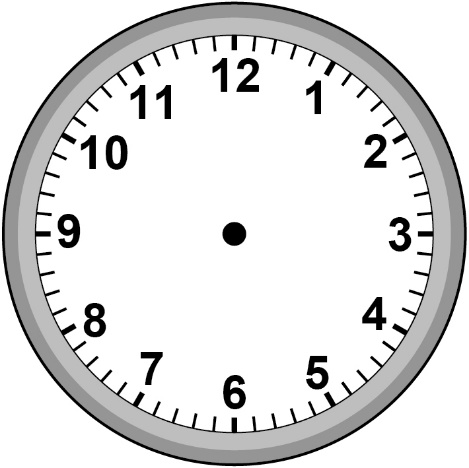 Five past threeFour thirty-sixTwelve thirty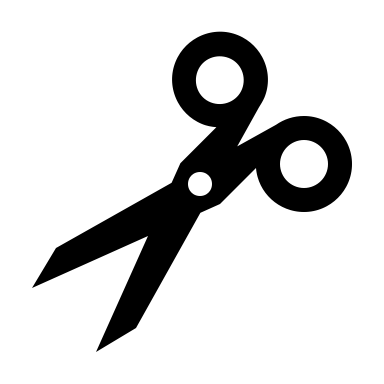 Eight minutes to twoSeven fifteenTwenty-five to four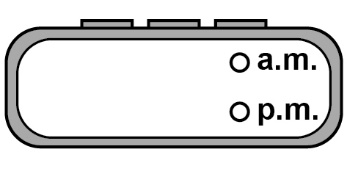 